            от 22 декабря 2022  года № 218                                 На основании статей 12, 132 Конституции Российской Федерации, Бюджетного кодекса Российской Федерации, статьи 35 Федерального закона от 06.10.2003 N 131-ФЗ «Об общих принципах организации местного самоуправления в Российской Федерации», Закона Оренбургской области от 26 декабря 2013 года N 2093/592-V-ОЗ «О бюджетном процессе в Оренбургской области», протеста Сорочинского межрайонного прокурора от 15.12.2022  №7-1-2022 «На Решение от 27.11.2019 №532 «О бюджетном процессе в муниципальном образовании Сорочинский городской округ Оренбургской области», руководствуясь Уставом муниципального образования  Сорочинский городской округ Оренбургской области, Совет депутатов муниципального образования Сорочинский городской округ Оренбургской области  РЕШИЛ:1. Удовлетворить протест Сорочинского межрайонного прокурора от 15.12.2022  №7-1-2022 «На Решение от 27.11.2019 № 532 «О бюджетном процессе в муниципальном образовании Сорочинский городской округ Оренбургской области». 2. Внести в решение Совета депутатов муниципального образования Сорочинский городской округ Оренбургской области от 27 ноября 2019 года № 532 «Об утверждении Положения «О бюджетном процессе в муниципальном образовании Сорочинский городской округ Оренбургской области» (с учетом изменений от 23.06.2020 № 577, от 18.11.2020 № 14, от 17.11.2021 № 128) (далее – Положение) следующие изменения:2.1. Признать утратившим силу пункт 6 статьи 17 главы III Положения.2.2. Пункт 3 статьи 49 главы V Положения изложить в следующей редакции:«3. Управление финансов осуществляет возврат привлеченных в соответствии с пунктом 2 настоящей статьи средств на казначейские счета, с которых они были ранее перечислены, в том числе в целях проведения операций за счет привлеченных средств, не позднее второго рабочего дня, следующего за днем приема к исполнению распоряжений получателей указанных средств.».3. Установить, что настоящее решение вступает в силу после официального опубликования в информационном бюллетене «Сорочинск официальный».4.  Поручить организацию исполнения настоящего решения заместителю главы по финансовой политике - начальнику Управления финансов администрации Сорочинского городского округа Оренбургской области Такмаковой Т.П.5. Контроль за исполнением настоящего решения возложить на постоянную депутатскую комиссию по вопросам бюджета, муниципальной собственности и социально-экономическому развитию.Председатель Совета депутатов муниципального образования Сорочинский городской округ Оренбургской области                          С.В. ФильченкоГлава муниципального образования Сорочинский городской округ                                                                Т.П. Мелентьева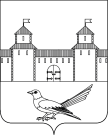 СОВЕТ ДЕПУТАТОВМУНИЦИПАЛЬНОГО ОБРАЗОВАНИЯСОРОЧИНСКИЙ ГОРОДСКОЙ ОКРУГОРЕНБУРГСКОЙ ОБЛАСТИ(XXI СЕССИЯ ШЕСТОГО СОЗЫВА)РЕШЕНИЕО внесении изменений и дополнений в  решение Совета депутатов муниципального образования Сорочинский городской округ Оренбургской области от 27 ноября 2019 года № 532 «Об утверждении Положения «О бюджетном процессе в муниципальном образовании Сорочинский городской округ Оренбургской области» (с учетом изменений от 23.06.2020 № 577, от 18.11.2020 № 14, от 17.11.2021 № 128)